Sayı     : MSK.00.052/06-03/226	    Konu	: 15 Temmuz Yıldönümü Etkinlikleri İL TEMSİLCİLİKLERİNEKonfederasyon Yönetim Kurulu’nun aldığı karar gereği; 15 Temmuz’un yıldönümünde 81 ilde Memur-Sen ile 11 sendikamızla, diğer sivil toplum kuruluşları ve siyasi partilerin katılımıyla “15 Temmuz Direniş ve Şehitleri Anma Nöbetleri” gerçekleştirilecektir. Bu kapsamda 81 ilde yapılacak nöbet etkinliğine Memur-Sen, 15 Temmuz şehitlerimizin resimlerinin yer aldığı önlükleri taşıyan 249 kişiden oluşacak “Şehitler Korteji” ile katılacaktır. Gerek “15 Temmuz Direniş ve Şehitleri Anma Nöbetleri” ve gerekse de “Şehitler Korteji” etkinliğinin planlandığı gibi sorunsuz, güçlü, etkili ve ses getirici olması için bütün teşkilatımızın ve camiamızın ekte gönderilen yönergeleri titizlikle yerine getirmesini rica eder, çalışmalarınızda başarılar dileriz. 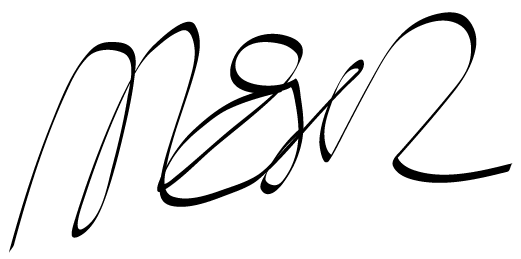 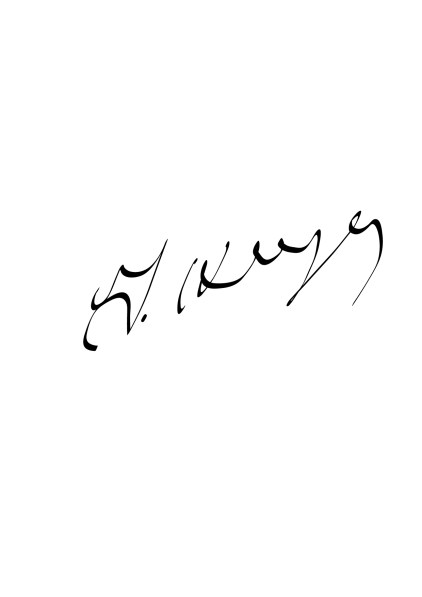 Ek: 15 Temmuz’un Yıldönümünde Gerçekleştirilecek Programlar Hakkında Bilgilendirme   